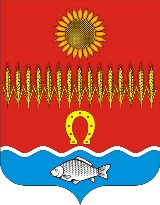 АДМИНИСТРАЦИЯ СОВЕТИНСКОГО СЕЛЬСКОГО ПОСЕЛЕНИЯНеклиновского района Ростовской областиПОСТАНОВЛЕНИЕсл. Советка   30 декабря 2014 г.         		          	   	                                                  № 252О внесении изменений в Постановление Администрации Советинского сельского поселения «Об утверждении муниципальной программы Советинского сельского поселения «Защита населения и территории от чрезвычайных ситуаций, обеспечение пожарной безопасности и безопасности на водных объектах» на 2014-2020 годы» В соответствии с постановлением Администрации Советинского сельского поселения от 29.08.2013 № 73 «Об утверждении Порядка разработки, реализации и оценки эффективности муниципальных программ Советинского сельского поселения» и приведению муниципальной программы «Защита населения и территории от чрезвычайных ситуаций, обеспечение пожарной безопасности и безопасности на водных объектах» на 2014-2020 годы» в соответствие с решением Собрания депутатов Советинского сельского поселения от 14.11.2014 г. № 80 Администрация Советинского сельского поселения постановляет:1. Внести в Постановление Администрации Советинского сельского поселения от 10.10.2013 г. № 115 «Об утверждении муниципальной программы Советинского сельского поселения «Защита населения и территории от чрезвычайных ситуаций, обеспечение пожарной безопасности и безопасности на водных объектах» на 2014-2020 годы» следующие изменения:1.1. В паспорте Муниципальной программы Советинского сельского поселения «Защита населения и территории от чрезвычайных ситуаций, обеспечение пожарной безопасности и безопасности на водных объектах» на 2014-2020 годы» раздел «Ресурсное обеспечение муниципальной программы» изложить в следующей редакции: 1.2. В разделе 6 Муниципальной программы Советинского сельского поселения «Защита населения и территории от чрезвычайных ситуаций, обеспечение пожарной безопасности и безопасности на водных объектах» на 2014-2020 годы» абзац первый изложить в следующей редакции: «Для реализации Программы на территории Советинского сельского поселения необходимы финансовые средства бюджета Советинского сельского поселения в объеме:  тыс. рублей1.3. В паспорте Подпрограммы 1 «Защита населения и территории поселения от чрезвычайных ситуаций, природного и техногенного характера на 2014-2020 годы» раздел «Ресурсное обеспечение подпрограммы» изложить в следующей редакции: 1.4. В разделе 6 Подпрограммы 1 «Защита населения и территории поселения от чрезвычайных ситуаций, природного и техногенного характера на 2014-2020 годы» абзац первый изложить в следующей редакции:«Для реализации подпрограммы на территории Советинского сельского поселения необходимы финансовые средства бюджета Советинского сельского поселения в объеме:  тыс. рублей1.5. В паспорте Подпрограммы 2 «Пожарная безопасность на территории поселения на 2014-2020 годы» раздел «Объем бюджетных ассигнований» изложить в следующей редакции: 1.6. В разделе 6 Подпрограммы 2 «Пожарная безопасность на территории поселения на 2014-2020 годы» абзац первый изложить в следующей редакции:«Для реализации подпрограммы на территории Советинского сельского поселения необходимы финансовые средства бюджета Советинского сельского поселения в объеме:  тыс. рублей1.6. В паспорте Подпрограммы 3 «Безопасность людей на водных объектах» на 2014-2020 годы» раздел «Ресурсное обеспечение подпрограммы» изложить в следующей редакции:1.7. В разделе 6 Подпрограммы 3 «Безопасность людей на водных объектах» на 2014-2020 годы» абзац первый изложить в следующей редакции:«Для реализации подпрограммы на территории Советинского сельского поселения необходимы финансовые средства бюджета Советинского сельского поселения в объеме:  тыс. рублей1.8. Приложение 2, 3 к Муниципальной программе Советинского сельского поселения «Защита населения и территории от чрезвычайных ситуаций, обеспечение пожарной безопасности и безопасности на водных объектах» на 2014-2020 годы» изложить в редакции приложения 1, 2 к настоящему постановлению:2. Настоящее постановление вступает в силу с момента подписания.3. Контроль за выполнением постановления оставляю за собой.Глава Советинского сельского поселения                                                                              З.Д. ДаливаловСистема программных мероприятий по реализации муниципальной программы Советинского сельского поселения «Защита населения и территории от чрезвычайных ситуаций, обеспечение пожарной безопасности и безопасности на водных объектах» на 2014-2020 годыРесурсное обеспечение муниципальной программы за счет средств бюджета Советинского сельского поселения«Ресурсное обеспечение муниципальной программы      -средства бюджета Советинского сельского поселения в размере 374,8 тысяч рублей, в том числе:Объемы и источники финансирования уточняются при формировании бюджета Советинского сельского поселения на соответствующий период бюджетного планирования»№ п/пНаименование источника финансированияГоды реализации программыГоды реализации программыГоды реализации программыГоды реализации программыГоды реализации программыГоды реализации программыГоды реализации программыВсего20142015201620172018201920201Бюджет муниципального образования117,867,026,026,046,046,046,0374,8Итого:117,867,026,026,046,046,046,0374,8»«Ресурсное обеспечение подпрограммы      -средства бюджета Советинского сельского поселения в размере 137,2 тысяч рублей, в том числе:Объемы и источники финансирования уточняются при формировании бюджета Советинского сельского поселения на соответствующий период бюджетного планирования»№ п/пНаименование источника финансированияГоды реализации программыГоды реализации программыГоды реализации программыГоды реализации программыГоды реализации программыГоды реализации программыГоды реализации программыВсего20142015201620172018201920201Бюджет муниципального образования60,231,08,08,010,010,010,0137,2Итого:60,231,08,08,010,010,010,0137,2»«Ресурсное обеспечение подпрограммы      -средства бюджета Советинского сельского поселения в размере 167,0 тысяч рублей, в том числе:Объемы и источники финансирования уточняются при формировании бюджета Советинского сельского поселения на соответствующий период бюджетного планирования»№ п/пНаименование источника финансированияГоды реализации программыГоды реализации программыГоды реализации программыГоды реализации программыГоды реализации программыГоды реализации программыГоды реализации программыВсего20142015201620172018201920201Бюджет муниципального образования47,026,08,08,026,026,026,0167,0Итого:47,026,08,08,026,026,026,0167,0»«Ресурсное обеспечение подпрограммы      -средства бюджета Советинского сельского поселения в размере 70,6 тысяч рублей, в том числе:Объемы и источники финансирования уточняются при формировании бюджета Советинского сельского поселения на соответствующий период бюджетного планирования»№ п/пНаименование источника финансированияГоды реализации программыГоды реализации программыГоды реализации программыГоды реализации программыГоды реализации программыГоды реализации программыГоды реализации программыВсего20142015201620172018201920201Бюджет муниципального образования10,6	10,010,010,010,010,010,070,6Итого:10,610,010,010,010,010,010,070,6»Приложение 1 постановлению администрации Советинского сельского поселения от 30.12.2014 г. № 252Приложение 2 к муниципальной Программе Советинского сельского поселения «Защита населения и территории от чрезвычайных ситуаций, обеспечение пожарной безопасности и безопасности на водных объектах» на 2014-2020 годыСтатусНаименование муниципальной программы, основного мероприятия Ответственный
исполнительОтветственный
исполнительКод бюджетной
классификации
<1>Код бюджетной
классификации
<1>Код бюджетной
классификации
<1>Код бюджетной
классификации
<1>Код бюджетной
классификации
<1>Код бюджетной
классификации
<1>Код бюджетной
классификации
<1>Код бюджетной
классификации
<1>Код бюджетной
классификации
<1>Код бюджетной
классификации
<1>Расходы <2> (тыс. руб.), годыРасходы <2> (тыс. руб.), годыРасходы <2> (тыс. руб.), годыРасходы <2> (тыс. руб.), годыРасходы <2> (тыс. руб.), годыРасходы <2> (тыс. руб.), годыРасходы <2> (тыс. руб.), годыРасходы <2> (тыс. руб.), годыРасходы <2> (тыс. руб.), годыРасходы <2> (тыс. руб.), годыРасходы <2> (тыс. руб.), годыРасходы <2> (тыс. руб.), годыРасходы <2> (тыс. руб.), годыРасходы <2> (тыс. руб.), годыРасходы <2> (тыс. руб.), годыРасходы <2> (тыс. руб.), годыРасходы <2> (тыс. руб.), годыРасходы <2> (тыс. руб.), годыСтатусНаименование муниципальной программы, основного мероприятия Ответственный
исполнительОтветственный
исполнительГРБСГРБСРзПрРзПрРзПрЦСРЦСРВРВРВРвсеговсего20142014201520152016201620172017201820182019202020202020202020201233445556677788991010111112121313141515151515Муниципальная 
программа«Защита населения и территории от чрезвычайных ситуаций, обеспечение пожарной безопасности и безопасности на водных объектах»Администрация Советинского сельского поселенияАдминистрация Советинского сельского поселения374,8374,8117,8117,867,067,026,026,026,026,046,046,046,046,046,046,046,046,0Итогопо программеВсегоВсего374,8374,8117,8117,867,067,026,026,026,026,046,046,046,046,046,046,046,046,0Итогопо программеБюджет с/пБюджет с/п374,8374,8117,8117,867,067,026,026,026,026,046,046,046,046,046,046,046,046,0Подпрограмма 1. «Защита населения и территории поселения от чрезвычайных ситуаций, природного и техногенного характера на 2014-2020 годы»Подпрограмма 1. «Защита населения и территории поселения от чрезвычайных ситуаций, природного и техногенного характера на 2014-2020 годы»Подпрограмма 1. «Защита населения и территории поселения от чрезвычайных ситуаций, природного и техногенного характера на 2014-2020 годы»Подпрограмма 1. «Защита населения и территории поселения от чрезвычайных ситуаций, природного и техногенного характера на 2014-2020 годы»Подпрограмма 1. «Защита населения и территории поселения от чрезвычайных ситуаций, природного и техногенного характера на 2014-2020 годы»Подпрограмма 1. «Защита населения и территории поселения от чрезвычайных ситуаций, природного и техногенного характера на 2014-2020 годы»Подпрограмма 1. «Защита населения и территории поселения от чрезвычайных ситуаций, природного и техногенного характера на 2014-2020 годы»Подпрограмма 1. «Защита населения и территории поселения от чрезвычайных ситуаций, природного и техногенного характера на 2014-2020 годы»Подпрограмма 1. «Защита населения и территории поселения от чрезвычайных ситуаций, природного и техногенного характера на 2014-2020 годы»Подпрограмма 1. «Защита населения и территории поселения от чрезвычайных ситуаций, природного и техногенного характера на 2014-2020 годы»Подпрограмма 1. «Защита населения и территории поселения от чрезвычайных ситуаций, природного и техногенного характера на 2014-2020 годы»Подпрограмма 1. «Защита населения и территории поселения от чрезвычайных ситуаций, природного и техногенного характера на 2014-2020 годы»Подпрограмма 1. «Защита населения и территории поселения от чрезвычайных ситуаций, природного и техногенного характера на 2014-2020 годы»Подпрограмма 1. «Защита населения и территории поселения от чрезвычайных ситуаций, природного и техногенного характера на 2014-2020 годы»Подпрограмма 1. «Защита населения и территории поселения от чрезвычайных ситуаций, природного и техногенного характера на 2014-2020 годы»Подпрограмма 1. «Защита населения и территории поселения от чрезвычайных ситуаций, природного и техногенного характера на 2014-2020 годы»Подпрограмма 1. «Защита населения и территории поселения от чрезвычайных ситуаций, природного и техногенного характера на 2014-2020 годы»Подпрограмма 1. «Защита населения и территории поселения от чрезвычайных ситуаций, природного и техногенного характера на 2014-2020 годы»Подпрограмма 1. «Защита населения и территории поселения от чрезвычайных ситуаций, природного и техногенного характера на 2014-2020 годы»Подпрограмма 1. «Защита населения и территории поселения от чрезвычайных ситуаций, природного и техногенного характера на 2014-2020 годы»Подпрограмма 1. «Защита населения и территории поселения от чрезвычайных ситуаций, природного и техногенного характера на 2014-2020 годы»Подпрограмма 1. «Защита населения и территории поселения от чрезвычайных ситуаций, природного и техногенного характера на 2014-2020 годы»Подпрограмма 1. «Защита населения и территории поселения от чрезвычайных ситуаций, природного и техногенного характера на 2014-2020 годы»Подпрограмма 1. «Защита населения и территории поселения от чрезвычайных ситуаций, природного и техногенного характера на 2014-2020 годы»Подпрограмма 1. «Защита населения и территории поселения от чрезвычайных ситуаций, природного и техногенного характера на 2014-2020 годы»Подпрограмма 1. «Защита населения и территории поселения от чрезвычайных ситуаций, природного и техногенного характера на 2014-2020 годы»Подпрограмма 1. «Защита населения и территории поселения от чрезвычайных ситуаций, природного и техногенного характера на 2014-2020 годы»Подпрограмма 1. «Защита населения и территории поселения от чрезвычайных ситуаций, природного и техногенного характера на 2014-2020 годы»Подпрограмма 1. «Защита населения и территории поселения от чрезвычайных ситуаций, природного и техногенного характера на 2014-2020 годы»Подпрограмма 1. «Защита населения и территории поселения от чрезвычайных ситуаций, природного и техногенного характера на 2014-2020 годы»Подпрограмма 1. «Защита населения и территории поселения от чрезвычайных ситуаций, природного и техногенного характера на 2014-2020 годы»Подпрограмма 1. «Защита населения и территории поселения от чрезвычайных ситуаций, природного и техногенного характера на 2014-2020 годы»Итого по подпрограммеВсегоВсего137,2137,260,260,231,031,08,08,08,08,010,010,010,010,010,010,010,010,0Итого по подпрограммеБюджет с/пБюджет с/п137,2137,260,260,231,031,08,08,08,08,010,010,010,010,010,010,010,010,0Основное мероприятие 1.1Обучение населения действиям при возникновении ЧС ВсегоВсего47,247,28,28,28,08,05,05,05,05,07,07,07,07,07,07,07,07,0Основное мероприятие 1.1Обучение населения действиям при возникновении ЧС Бюджет с/пБюджет с/п47,247,28,28,28,08,05,05,05,05,07,07,07,07,07,07,07,07,0Основное мероприятие 1.2Обучающие материалы по ГО ЧС ВсегоВсего20,020,03,03,02,02,03,03,03,03,03,03,03,03,03,03,03,03,0Основное мероприятие 1.2Обучающие материалы по ГО ЧС Бюджет с/пБюджет с/п20,020,03,03,02,02,03,03,03,03,03,03,03,03,03,03,03,03,0Основное мероприятие 1.3Приобретение и установка звукового ретранслятора ВсегоВсего68,568,548,548,520,020,00,00,00,00,00,00,00,00,00,00,00,00,0Основное мероприятие 1.3Приобретение и установка звукового ретранслятора Бюджет с/пБюджет с/п68,568,548,548,520,020,00,00,00,00,00,00,00,00,00,00,00,00,0Основное мероприятие 1.4Приобретение батареек для громкоговорителяВсегоВсего1,51,50,50,51,01,00,00,00,00,00,00,00,00,00,00,00,00,0Основное мероприятие 1.4Приобретение батареек для громкоговорителяБюджет с/пБюджет с/п1,51,50,50,51,01,00,00,00,00,00,00,00,00,00,00,00,00,0Подпрограмма 2. «Пожарная безопасность на территории поселения на 2014-2020 годы»Подпрограмма 2. «Пожарная безопасность на территории поселения на 2014-2020 годы»Подпрограмма 2. «Пожарная безопасность на территории поселения на 2014-2020 годы»Подпрограмма 2. «Пожарная безопасность на территории поселения на 2014-2020 годы»Подпрограмма 2. «Пожарная безопасность на территории поселения на 2014-2020 годы»Подпрограмма 2. «Пожарная безопасность на территории поселения на 2014-2020 годы»Подпрограмма 2. «Пожарная безопасность на территории поселения на 2014-2020 годы»Подпрограмма 2. «Пожарная безопасность на территории поселения на 2014-2020 годы»Подпрограмма 2. «Пожарная безопасность на территории поселения на 2014-2020 годы»Подпрограмма 2. «Пожарная безопасность на территории поселения на 2014-2020 годы»Подпрограмма 2. «Пожарная безопасность на территории поселения на 2014-2020 годы»Подпрограмма 2. «Пожарная безопасность на территории поселения на 2014-2020 годы»Подпрограмма 2. «Пожарная безопасность на территории поселения на 2014-2020 годы»Подпрограмма 2. «Пожарная безопасность на территории поселения на 2014-2020 годы»Подпрограмма 2. «Пожарная безопасность на территории поселения на 2014-2020 годы»Подпрограмма 2. «Пожарная безопасность на территории поселения на 2014-2020 годы»Подпрограмма 2. «Пожарная безопасность на территории поселения на 2014-2020 годы»Подпрограмма 2. «Пожарная безопасность на территории поселения на 2014-2020 годы»Подпрограмма 2. «Пожарная безопасность на территории поселения на 2014-2020 годы»Подпрограмма 2. «Пожарная безопасность на территории поселения на 2014-2020 годы»Подпрограмма 2. «Пожарная безопасность на территории поселения на 2014-2020 годы»Подпрограмма 2. «Пожарная безопасность на территории поселения на 2014-2020 годы»Подпрограмма 2. «Пожарная безопасность на территории поселения на 2014-2020 годы»Подпрограмма 2. «Пожарная безопасность на территории поселения на 2014-2020 годы»Подпрограмма 2. «Пожарная безопасность на территории поселения на 2014-2020 годы»Подпрограмма 2. «Пожарная безопасность на территории поселения на 2014-2020 годы»Подпрограмма 2. «Пожарная безопасность на территории поселения на 2014-2020 годы»Подпрограмма 2. «Пожарная безопасность на территории поселения на 2014-2020 годы»Подпрограмма 2. «Пожарная безопасность на территории поселения на 2014-2020 годы»Подпрограмма 2. «Пожарная безопасность на территории поселения на 2014-2020 годы»Подпрограмма 2. «Пожарная безопасность на территории поселения на 2014-2020 годы»Подпрограмма 2. «Пожарная безопасность на территории поселения на 2014-2020 годы»Итого по подпрограммеВсегоВсего167,0167,047,047,026,026,08,08,08,08,026,026,026,026,026,026,026,026,0Итого по подпрограммеБюджет с/пБюджет с/п167,0167,047,047,026,026,08,08,08,08,026,026,026,026,026,026,026,026,0Основное мероприятие 2.1Установка пожарных гидрантов в населенных пунктах ВсегоВсего0,00,00,00,00,00,00,00,00,00,00,00,00,00,00,00,00,00,0Основное мероприятие 2.1Установка пожарных гидрантов в населенных пунктах Бюджет с/пБюджет с/п0,00,00,00,00,00,00,00,00,00,00,00,00,00,00,00,00,00,0Основное мероприятие 2.2Обучение противопожарному делуВсегоВсего3,03,00,00,03,03,00,00,00,00,00,00,00,00,00,00,00,00,0Основное мероприятие 2.2Обучение противопожарному делуБюджет с/пБюджет с/п3,03,00,00,03,03,00,00,00,00,00,00,00,00,00,00,00,00,0Основное мероприятие 2.3Опахивание пожароопасных объектов и местности прилегающей территории к лесополосам и камышамВсегоВсего85,785,726,726,710,010,05,05,05,05,013,013,013,013,013,013,013,013,0Основное мероприятие 2.3Опахивание пожароопасных объектов и местности прилегающей территории к лесополосам и камышамБюджет с/пБюджет с/п85,785,726,726,710,010,05,05,05,05,013,013,013,013,013,013,013,013,0Основное мероприятие 2.3Материальные запасы (ГСМ, огнетушители, батарейки и оборудование водонапорных башен)ВсегоВсего78,378,320,320,313,013,03,03,03,03,013,013,013,013,013,013,013,013,0Основное мероприятие 2.3Материальные запасы (ГСМ, огнетушители, батарейки и оборудование водонапорных башен)Бюджет с/пБюджет с/п78,378,320,320,313,013,03,03,03,03,013,013,013,013,013,013,013,013,0Подпрограмма 3. «Безопасность людей на водных объектах» на 2014-2020 годы»Подпрограмма 3. «Безопасность людей на водных объектах» на 2014-2020 годы»Подпрограмма 3. «Безопасность людей на водных объектах» на 2014-2020 годы»Подпрограмма 3. «Безопасность людей на водных объектах» на 2014-2020 годы»Подпрограмма 3. «Безопасность людей на водных объектах» на 2014-2020 годы»Подпрограмма 3. «Безопасность людей на водных объектах» на 2014-2020 годы»Подпрограмма 3. «Безопасность людей на водных объектах» на 2014-2020 годы»Подпрограмма 3. «Безопасность людей на водных объектах» на 2014-2020 годы»Подпрограмма 3. «Безопасность людей на водных объектах» на 2014-2020 годы»Подпрограмма 3. «Безопасность людей на водных объектах» на 2014-2020 годы»Подпрограмма 3. «Безопасность людей на водных объектах» на 2014-2020 годы»Подпрограмма 3. «Безопасность людей на водных объектах» на 2014-2020 годы»Подпрограмма 3. «Безопасность людей на водных объектах» на 2014-2020 годы»Подпрограмма 3. «Безопасность людей на водных объектах» на 2014-2020 годы»Подпрограмма 3. «Безопасность людей на водных объектах» на 2014-2020 годы»Подпрограмма 3. «Безопасность людей на водных объектах» на 2014-2020 годы»Подпрограмма 3. «Безопасность людей на водных объектах» на 2014-2020 годы»Подпрограмма 3. «Безопасность людей на водных объектах» на 2014-2020 годы»Подпрограмма 3. «Безопасность людей на водных объектах» на 2014-2020 годы»Подпрограмма 3. «Безопасность людей на водных объектах» на 2014-2020 годы»Подпрограмма 3. «Безопасность людей на водных объектах» на 2014-2020 годы»Подпрограмма 3. «Безопасность людей на водных объектах» на 2014-2020 годы»Подпрограмма 3. «Безопасность людей на водных объектах» на 2014-2020 годы»Подпрограмма 3. «Безопасность людей на водных объектах» на 2014-2020 годы»Подпрограмма 3. «Безопасность людей на водных объектах» на 2014-2020 годы»Подпрограмма 3. «Безопасность людей на водных объектах» на 2014-2020 годы»Подпрограмма 3. «Безопасность людей на водных объектах» на 2014-2020 годы»Подпрограмма 3. «Безопасность людей на водных объектах» на 2014-2020 годы»Подпрограмма 3. «Безопасность людей на водных объектах» на 2014-2020 годы»Подпрограмма 3. «Безопасность людей на водных объектах» на 2014-2020 годы»Подпрограмма 3. «Безопасность людей на водных объектах» на 2014-2020 годы»Подпрограмма 3. «Безопасность людей на водных объектах» на 2014-2020 годы»Итого по подпрограммеВсего70,670,610,610,610,010,010,010,010,010,010,010,010,010,010,010,0Итого по подпрограммеБюджет с/п70,670,610,610,610,010,010,010,010,010,010,010,010,010,010,010,0Основное мероприятие 3.1Обеспечение безопасности людей на водных объектах, охрана их жизни и здоровья на территории муниципального образования.Всего70,670,610,610,610,010,010,010,010,010,010,010,010,010,010,010,0Основное мероприятие 3.1Обеспечение безопасности людей на водных объектах, охрана их жизни и здоровья на территории муниципального образования.Бюджет с/п70,670,610,610,610,010,010,010,010,010,010,010,010,010,010,010,0Приложение 2 постановлению администрации Советинского сельского поселения от 30.12.2014 г. № 252Приложение 2 к муниципальной Программе Советинского сельского поселения «Защита населения и территории от чрезвычайных ситуаций, обеспечение пожарной безопасности и безопасности на водных объектах» на 2014-2020 годыСтатусНаименование муниципальной программыОтветственный исполнитель, соисполнителиКод бюджетной классификацииКод бюджетной классификацииКод бюджетной классификацииКод бюджетной классификацииРасходы (тыс. руб.), годыРасходы (тыс. руб.), годыРасходы (тыс. руб.), годыРасходы (тыс. руб.), годыРасходы (тыс. руб.), годыРасходы (тыс. руб.), годыРасходы (тыс. руб.), годыСтатусНаименование муниципальной программыОтветственный исполнитель, соисполнителиЦСРРз ПрГРБСВР2014201520162017201820192020Муниципальная программаЗащита населения и территории от чрезвычайных ситуаций, обеспечение пожарной безопасности и безопасности на водных объектах на 2014-2016 годыАдминистрация Советинского с/п,117,867,026,026,046,046,046,0… 